eTwinning contact seminar for Primary school teachers How to start your first eTwinning project? 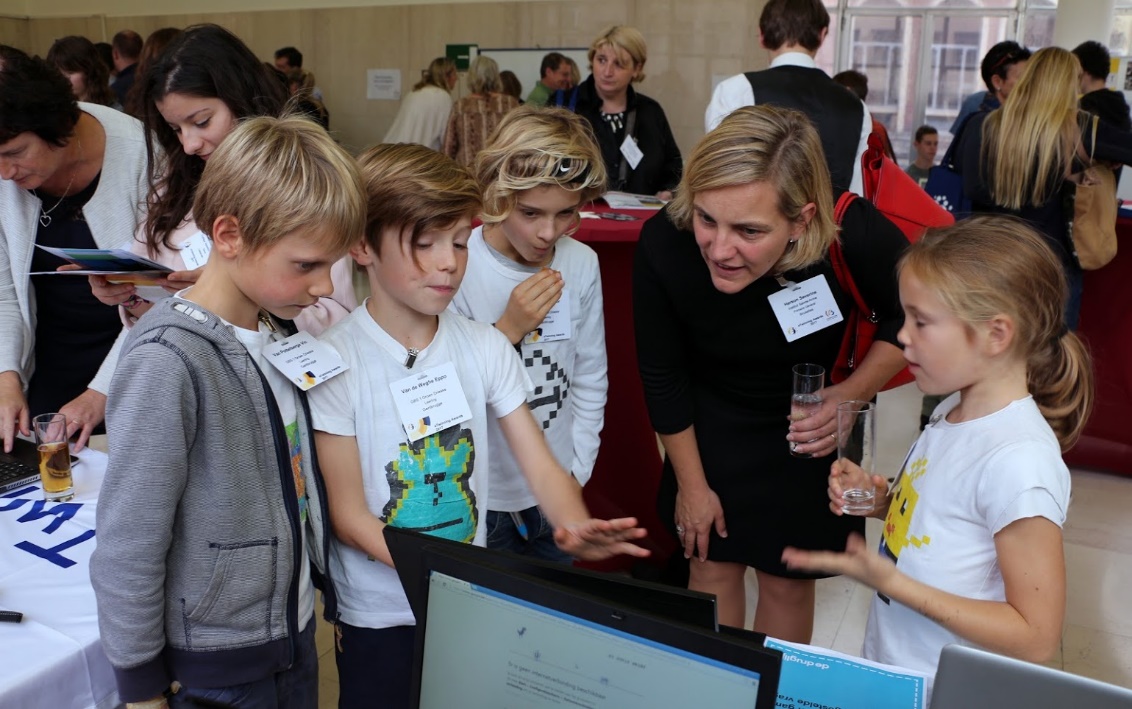 GHENT BELGIUM 22/23/24 NOVEMBER 2018Hotel & venue 
Novotel Centrum 
Ghent  			Please bring your own devicesThursday 22 November  Friday 23 November  Saturday 24 November More information Target group: teachers from primary education - registration in eTwinning is necessary – project experience is not required Goals of the seminar:Get to know eTwinning and added value for primary schools Learn how to plan and manage a first eTwinning project Build your eTwinning network Start your (first) eTwinning projects Contact your National Support Service for further details Registration: http://bit.ly/seminar_ghent14.00-15.00Registration and welcome coffee15.00-16.00Welcome - Plenary opening sessionWelcome – National Support Service Belgium Flemish Community aKey Note speech: eTwinning project in primary schools - Anne Gilleran (Central Support Service  (tbc)eTwinning in primary schools: tips and tricks from ambassadors (video)  (tbc)16.00-16.30Networking activity: getting to know each other 16.30-17.00Coffee break 17.00-18.00Networking activity: getting to know each other and exploring themes 20.00-22.00Diner @ the hotel 9.30-11.00Workshop: Project examples en project ideas (presentations by ambassadors)11.00-12.30Workshop: project ideas – group work 12.30-14.00Lunch 14.00-14.30Tips for project planning Presentation by NSS 14.30-16.00Workshop: project planning - group work16.00-20.00Networking time Option: City tour with an ambassador 20.00-22.00Diner in the City centre 9.30-11.00Workshop: Project planning – Feedback round 11.00-12.30Workshop: Project planning - Group work12.30-13.00Closing of the seminar - Plenary session 13.00End of the seminar  